Top of Form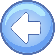 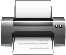 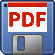 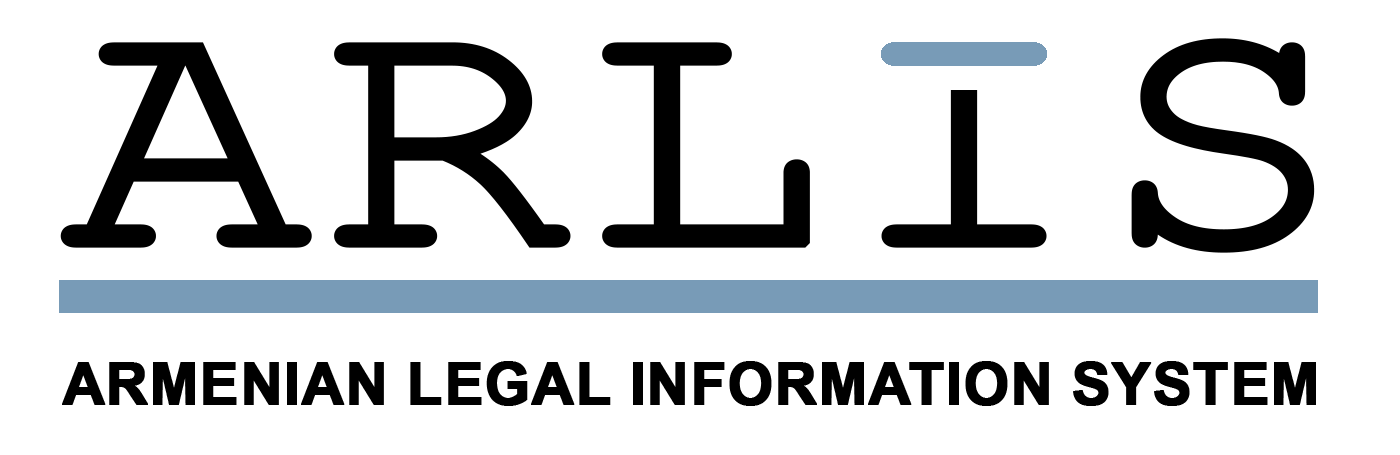 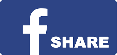 Bottom of Form